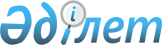 О внесении изменений в решение маслихата района Шал акына Северо-Казахстанской области от 8 января 2020 года № 43/6 "Об утверждении бюджета Афанасьевского сельского округа района Шал акына на 2020-2022 годы"Решение маслихата района Шал акына Северо-Казахстанской области от 7 декабря 2020 года № 55/5. Зарегистрировано Департаментом юстиции Северо-Казахстанской области 9 декабря 2020 года № 6771
      В соответствии с пунктом 1 статьи 106, статьей 109-1 Бюджетного кодекса Республики Казахстан от 4 декабря 2008 года и статьей 6 Закона Республики Казахстан от 23 января 2001 года "О местном государственном управлении и самоуправлении в Республике Казахстан", маслихат района Шал акына Северо-Казахстанской области РЕШИЛ:
      1. Внести в решение маслихата района Шал акына Северо-Казахстанской области "Об утверждении бюджета Афанасьевского сельского округа района Шал акына на 2020-2022 годы" от 8 января 2020 года № 43/6 (опубликовано 21 января 2020 года в Эталонном контрольном банке нормативных правовых актов Республики Казахстан в электронном виде, зарегистрировано в Реестре государственной регистрации нормативных правовых актов под № 5936) следующие изменения:
      пункт 1 изложить в новой редакции:
       "1. Утвердить бюджет Афанасьевского сельского округа района Шал акына на 2020-2022 годы согласно приложениям 1, 2, 3 соответственно, в том числе на 2020 год в следующих объемах:
      1) доходы – 28 874,6 тысяч тенге:
      налоговые поступления – 1 138,5 тысяч тенге;
      неналоговые поступления – 294,5 тысяч тенге;
      поступления от продажи основного капитала – 0 тысяч тенге;
      поступления трансфертов – 27 441,6 тысяч тенге;
      2) затраты – 28 874,6 тысяч тенге;
      3) чистое бюджетное кредитование – 0 тысяч тенге:
      бюджетные кредиты – 0 тысяч тенге;
      погашение бюджетных кредитов – 0 тысяч тенге;
      4) сальдо по операциям с финансовыми активами – 0 тысяч тенге:
      приобретение финансовых активов – 0 тысяч тенге;
      поступления от продажи финансовых активов государства – 0 тысяч тенге;
      5) дефицит (профицит) бюджета – 0 тысяч тенге;
      6) финансирование дефицита (использование профицита) бюджета – 0 тысяч тенге:
      поступление займов – 0 тысяч тенге;
      погашение займов – 0 тысяч тенге;
      используемые остатки бюджетных средств – 0 тысяч тенге.";
      приложение 1 к указанному решению изложить в новой редакции согласно приложению к настоящему решению.
      2. Настоящее решение вводится в действие с 1 января 2020 года. Бюджет Афанасьевского сельского округа района Шал акына на 2020 год
					© 2012. РГП на ПХВ «Институт законодательства и правовой информации Республики Казахстан» Министерства юстиции Республики Казахстан
				
      Председатель сессии маслихата
района Шал акына Северо-Казахстанской области 

Д.Садыков

      Секретарь маслихата
района Шал акына Северо-Казахстанской области 

О.Амрин
Приложениек решению маслихатарайона Шал акынаСеверо-Казахстанской областиот 7 декабря 2020 года № 55/5Приложение 1к решению маслихатарайона Шал акынаСеверо-Казахстанской областиот 8 января 2020 года № 43/6
Категория
Категория
Категория
Наименование
Сумма тысяч тенге 
Класс
Класс
Наименование
Сумма тысяч тенге 
Подкласс
Наименование
Сумма тысяч тенге 
1) Доходы:
28 874,6
1
Налоговые поступления
1 138,5
01
Подоходный налог
67
2
Индивидуальный подоходный налог
67
04
Налоги на собственность
1 071,5
1
Налоги на имущество
15
3
Земельный налог
174,5
4
Налог на транспортные средства
882
2
Неналоговые поступления
294,5
06
Прочие неналоговые поступления 
294,5
1
Прочие неналоговые поступления
294,5
4
Поступления трансфертов
27 441,6
02
Трансферты из вышестоящих органов государственного управления
27 441,6
3
Трансферты из районных (городов областного значения) бюджетов
27 441,6
Функциональная группа
Функциональная группа
Функциональная группа
Наименование
Сумма тысяч тенге
Администратор бюджетных программ
Администратор бюджетных программ
Наименование
Сумма тысяч тенге
Программа
Наименование
Сумма тысяч тенге
2) Затраты:
28 874,6
01
Государственные услуги общего характера
20 131
124
Аппарат акима города районного значения, села, поселка, сельского округа
20 131
001
Услуги по обеспечению деятельности акима города районного значения, села, поселка, сельского округа
19 241
014
Организация водоснабжения населенных пунктов
800
022
Капитальные расходы государственного органа
38
04
Образование
360
124
Аппарат акима города районного значения, села, поселка, сельского округа
360
005
Организация бесплатного подвоза учащихся до ближайшей школы и обратно в сельской местности
360
07
Жилищно-коммунальное хозяйство
6 056,6
124
Аппарат акима города районного значения, села, поселка, сельского округа
6 056,6
008
Освещение улиц в населенных пунктах
6 056,6
12
Транспорт и коммуникации
1 463
124
Аппарат акима города районного значения, села, поселка, сельского округа
1 463
013
Обеспечение функционирования автомобильных дорог в городах районного значения, селах, поселках, сельских округах
1 463
13
Прочие
916
124
Аппарат акима города районного значения, села, поселка, сельского округа
916
040
Реализация мероприятий для решения вопросов обустройства населенных пунктов в реализацию мер по содействию экономическому развитию регионов в рамках Государственной программы развития регионов до 2025 года
916
3) Чистое бюджетное кредитование
0
Бюджетные кредиты
0
Погашение бюджетных кредитов
0
4) Сальдо по операциям с финансовыми активами 
0
Приобретение финансовых активов
0
Поступления от продажи финансовых активов государства
0
5) Дефицит (профицит) бюджета
0
6) Финансирование дефицита (использование профицита) бюджета
0
Поступления займов
0
Погашение займов
0
Категория
Категория
Категория
Наименование
Сумма тысяч тенге
Класс
Класс
Наименование
Сумма тысяч тенге
Подкласс
Наименование
Сумма тысяч тенге
8
Используемые остатки бюджетных средств
0
01
Остатки бюджетных средств
0
1
Свободные остатки бюджетных средств
0